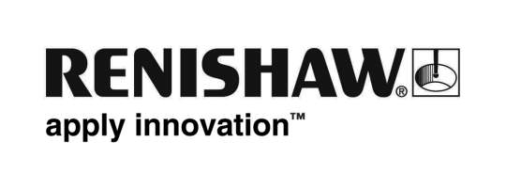 Renishaw 呈獻 Primo™ System – 突破舊有商業模式, 為全球引進精密製造科技合理成本的「隨用隨付」工具機測頭系統讓各規模的製造商邁向高端製造科技。Renishaw 是領先市場的工程設計技術公司，將會在 EMO 2015（第 5 廳 D15 攤位）中展示 Renishaw Primo 系統。工具機測頭是精密製造技術的基礎，透過結合低前期成本、免費的全面培訓、以獨特的「隨用隨付」模式配合即時更換服務，Renishaw Primo 系統充分展示工具機測頭的應用已邁出重要的一步。亞太地區的製造商對於製造技術的精準度要求不斷上升，同時亦對有關誤差的容忍度愈來愈嚴謹。工具機測頭於各階段的生產製程 (製程前設定、製程中監控和後製程監控) 發揮重要作用，讓製造商的產品得以達到嚴格的標準。Renishaw 亞太區主席 Jean-Marc Meffre 先生表示：「由於工資上漲、技術人才短缺和激烈的全球競爭，轉至高附加值製造業已成為許多國家和製造商於經濟發展上不可缺少的一環。精密的量測以至工具機測頭都是達到競爭所需的高質量要求的關鍵。」Meffre 先生續：「我們的研究顯示測頭的費用、易用度及耐用度都是令客戶對使用測頭卻步的原因。我們的 Primo 系統是一項可解決客戶顧慮的創新解決方案。Primo 系統讓亞洲的製造商透過低前期投資成本、免費培訓和即時更換服務，把握到高附加值製造業的機遇。」全新 Renishaw Primo 系統是行內的先鋒，讓用戶能以合理的價錢享受到自動設置的好處。Primo系統包括 Primo Radio Part Setter（工件設定器系統）、用於自動設定工件座標系，並對工件加工或成品尺寸進行製程中量測, 及 Primo Radio 3D Tool Setter（刀具設定器系統）則自動設定刀具的長度與直徑。Primo 系統更包含了三個重要元素，分別為 Primo Credit Token (代幣) ，Primo Total Protect (全方位照護方案) 和 GoProbe 軟體與訓練配件。Renishaw Primo Credit Token (代幣) 提供「隨用隨付」的使用概念， 確保用戶能享有可負擔的的前期投資成本，具吸引力的購買價格和快速的生產回報。購買六個月 Primo Credit Token(代幣)的用戶可於有效期內無限次使用 Primo 系統。當代幣到期時，用戶只需再購買額外代幣即能把 Primo 的使用期額外延長六個月。新代幣能隨時為Primo系統增埴，延長使用期限。隨有效的 Renishaw Primo Credit Token 代幣提供的是創新的 Primo Total Protect (全方位照護方案) 。Primo Radio Part Setter（工件設定器系統）、Primo Radio 3D Tool Setter（刀具設定器系統）、或Primo Interface（介面）在使用時的意外損毀，Renishaw會即時提供免費替換服務。Primo Total Protect (全方位照護方案)的保障範圍之廣可媲美一些高端精密系統供應商為長期客戶提供的保固計劃。最後，GoProbe 軟體與訓練配件以全方位的自學配套令工具機測頭系統更為簡單易用。一系列的訓練工具和模式為用戶介紹所有所需的知識，讓用家能於使用 Renishaw 測頭系統時得到最高效益化。如需瞭解詳情, 請造訪 www.renishaw.com.tw/primo。結束